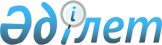 О некоторых вопросах поощрения граждан, участвующих в обеспечении общественного порядкаПостановление акимата Аккайынского района Северо-Казахстанской области от 11 мая 2014 года N 143. Зарегистрировано Департаментом юстиции Северо-Казахстанской области 16 мая 2014 года N 2780

      В соответствии с пунктом 2 статьи 31 Закона Республики Казахстан от 23 января 2001 года «О местном государственном управлении и самоуправлении в Республике Казахстан», подпунктом 3) пункта 2 статьи 3 Закона Республики Казахстан от 9 июля 2004 года «Об участии граждан в обеспечении общественного порядка», акимат Аккайынского района Северо-Казахстанской области ПОСТАНОВЛЯЕТ:



      1. Определить виды и размеры поощрений граждан, участвующих в обеспечении общественного порядка согласно приложению.



      2. Утвердить прилагаемые Правила поощрений граждан, участвующих в обеспечении общественного порядка.



      3. Контроль за исполнением настоящего постановления возложить на заместителя акима Аккайынского района Северо-Казахстанской области Муканова С.У.



      4. Настоящее постановление вводится в действие по истечении десяти календарных дней после дня его первого официального опубликования.      Аким Аккайынского района

      Северо-Казахстанской области               К. Касенов      «СОГЛАСОВАНО»      Начальник отдела внутренних

      дел Аккайынского района

      департамента внутренних дел

      Северо-Казахстанской области               А. Оспанов

      11 мая 2014 г.

Приложение

к постановлению акимата

Аккайынского района

от 11 мая 2014 года

№ 143 

Виды и размеры поощрений граждан, участвующих в обеспечении общественного порядка      1. Почетная грамота акима Аккайынского района.



      2. Денежное вознаграждение в размере, не превышающем 10-кратного месячного расчетного показателя.



      3. Ценный подарок в стоимости, не превышающий 10-кратного месячного расчетного показателя.

Утверждены

постановлением акимата

Аккайынского района

от 11 мая 2014 года

№ 143 

Правила поощрений граждан, участвующих в обеспечении общественного порядка      Настоящие Правила определяют порядок поощрения граждан, участвующих в охране общественного порядка. 



      1. Вопросы поощрения граждан, участвующих в охране общественного порядка рассматриваются районной комиссией по поощрению граждан, участвующих в обеспечении общественного порядка (далее – Комиссия).



      2. Представление о поощрении граждан, принимающих активное участие в охране общественного порядка, вносится на рассмотрение Комиссии государственным учреждением «Отдел внутренних дел Аккайынского района департамента внутренних дел Северо-Казахстанской области» (далее – ОВД Аккайынского района ДВД СКО).



      3. Основанием для поощрения является решение, принимаемое Комиссией.



      4. Вид поощрения, в том числе размер денежного вознаграждения, устанавливается Комиссией с учетом внесенного поощряемым вклада в обеспечение общественного порядка.



      5. Для выплаты денежного вознаграждения и приобретения ценного подарка дополнительно издается приказ начальника ОВД Аккайынского района ДВД СКО согласно решению, принятому Комиссией.



      6. Выплата денежного вознаграждения и приобретение ценного подарка производится ОВД Аккайынского района ДВД СКО за счет средств областного бюджета.



      7. Средства на выплату поощрений предусматриваются из областного бюджета, бюджетной программой Департамента внутренних дел Северо-Казахстанской области 252 003 «Поощрение граждан, участвующих в охране общественного порядка».



      8. Вручение почетной грамоты акима Аккайынского района, денежного вознаграждения, ценного подарка гражданам за вклад в обеспечение общественного порядка осуществляется ОВД Аккайынского района ДВД СКО в торжественной обстановке.
					© 2012. РГП на ПХВ «Институт законодательства и правовой информации Республики Казахстан» Министерства юстиции Республики Казахстан
				